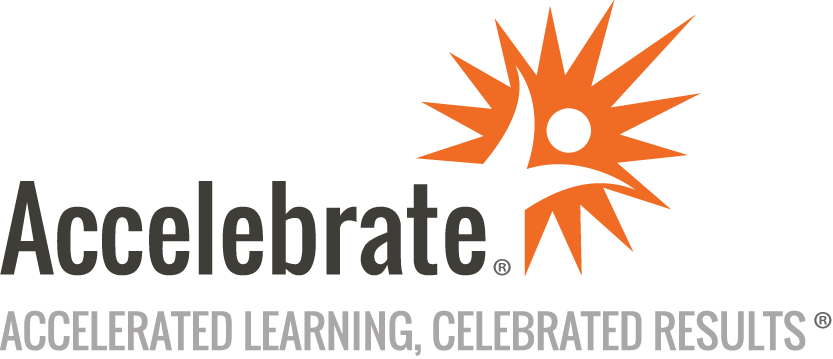 Application Management with Azure ArcCourse Number: AZR-148
Duration: 3 daysOverviewThe Application Management with Azure Arc training course teaches attendees how to use Azure Arc to integrate and manage resources across multiple clouds, on-premise, hybrid, and edge environments. Attendees learn how to view and manage resources with Azure Resource Manager, including virtual machines, Kubernetes clusters, and databases. Participants also use standard Azure services and management tools for all resources connected through Azure Arc. This course concludes with incorporating DevOps practices to support cloud-native development and deployment patterns.PrerequisitesStudents will need a basic knowledge of cloud computing, cloud-native application development, and DevOps practices. Also, students should know Azure fundamentals.MaterialsAll students receive comprehensive courseware covering all topics in the course. Students will access the courseware through GitHub. The courseware is a collection of documents. Students practice the topics covered through challenging hands-on lab exercises.Software Needed on Each Student PCStudents will need a free, personal GitHub account to access the courseware. Students will need a modern web browser. Also, students will need an Azure Subscription.ObjectivesUnderstand Azure Arc's purpose, capabilities, and benefitsNavigate the multi-cloud maze and tackle the challenges of managing apps across cloud providers and on-premisesUnderstand Azure Arc use cases for Arc-enabled servers, Kubernetes, and data servicesMaster Azure Arc architecture and get familiar with Jumpstarts, custom locations, and the Resource BridgeManage resources and connect and manage Windows/Linux servers, Kubernetes clusters, and SQLSecure hybrid and multi-cloud environments by implementing governance and threat protectionExtend Azure services to edge locations and custom environmentsIntegrate DevOps tools for streamlining application deployment using Git and GitOpsOutlineIntroduction What is Azure Arc?Challenges of Multiple Environment Application ManagementAzure & Multiple CloudsOn-Premises & HybridEdge ComputingAzure Arc Use CasesAzure Arc ArchitectureAzure Arc JumpstartsServices Outside Azure managed by Arc Windows and Linux ServersKubernetes ClustersSQL Managed InstancesPostgreSQL ServerSQL ServerVirtual Machines managed by VMware vSphereVirtual Machines managed by Azure Stack HCICustom Locations What is a Custom Location?Custom Location ArchitectureConfigure Custom LocationsResource Bridge What is the Resource Bridge?Resource Bridge ArchitectureResource Bridge within AzureResource Bridge Projection for On-Premises ResourcesConfigure Custom LocationsIntegration with vSphere VMsIntegration with Azure Stack HCI VMsIntegration with System Center Virtual Machine Manager (SCVMM)Resource Bridge Management Deploying the Resource BridgeManaging the Resource BridgeSecure the Resource BridgeTroubleshooting the Resource BridgeResource Bridge Tasks Start, stop, and restart a virtual machineControl access and add Azure tagsAdd, remove, and update network interfacesAdd, remove, and update disks and update VM size (CPU cores and memory)Enable guest managementInstall extensionsArc-enabled Servers What is an Arc-enabled Server?Install the Azure Connected Machine AgentConnect and Disconnect a Server to/from Azure ArcManage Arc-enabled ServersGovernanceThreat ProtectionConfigurationMonitoringArc-enabled Kubernetes What is an Arc-enabled Kubernetes Cluster?Compatibility with CNCF-certified K8s clustersGoogle Cloud and AWS K8s clustersOn-premises K8s clusters running on vSphere or Azure Stack HCIInstall the Azure Connected Machine AgentConnect and Disconnect a Kubernetes Cluster to/from Azure ArcManage Arc-enabled Kubernetes ClustersGovernanceThreat ProtectionConfigurationMonitoringArc-enabled Data Services Run Azure Data Services AnywhereAzure SQL Managed InstanceAzure Arc-enabled PostgreSQLConnectivity ModesStorage ConfigurationSizing of Compute, Memory, and StorageSecurity and PermissionsAutomated Validation TestingSQL Server enabled by Arc What is SQL Server enabled by Arc?Install the Azure Connected Machine AgentAzure extensions for SQL ServerConnect and Disconnect a SQL Server to/from Azure ArcManage SQL Server enabled by ArcGovernanceThreat ProtectionConfigurationMonitoringDeploy Applications to Azure Arc Services Integrate with DevOps, Git, and GitOpsAzure App ServiceAzure FunctionsAzure Logic AppsAzure Event GridAzure API ManagementConclusion